INDICAÇÃO Nº 375/2016Sugere ao Poder Executivo Municipal que proceda com operação Tapa Buracos na Rua José Furlan, em frente ao nº 37, no bairro Residencial Furlan.Excelentíssimo Senhor Prefeito Municipal, Nos termos do Art. 108 do Regimento Interno desta Casa de Leis, dirijo-me a Vossa Excelência que proceda com operação Tapa Buracos na Rua José Furlan, em frente ao nº 37, no bairro Residencial Furlan, em nosso Município.Justificativa:Conforme solicitação de munícipes e em visita realizada “in loco”, pôde constatar o estado de degradação da referida via pública, com vários buracos fato este que prejudica as condições de tráfego.                  Plenário “Dr. Tancredo Neves”, em 20 de janeiro de 2.016.                                                  FELIPE SANCHES                                          -Vereador / Vice Presidente-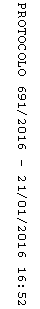 